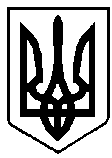 УКРАЇНАВИКОНАВЧИЙ КОМІТЕТ вараської МІСЬКОЇ РАДИРІВНЕНСЬКОЇ ОБЛАСТІМайдан Незалежності 1, м.Вараш, 34400,  тел. /факс (03636) 2-45-19e-mail: rada@varash.rv.gov.ua  Код ЄДРПОУ 03315879П Р О Т О К О Л   № 9засідання  виконавчого  комітету 							      Від 13 серпня 2019 року							Засідання розпочалося о 14.15 год.							Засідання закінчилося  о 16.20 год.	 					                Мала зала засіданьПрисутні  на  засіданні члени виконкому:1. Анощенко С.І. – міський голова, вів засідання2. Бірук Б.І.     3. Зосимчук А.П.4. Зубрецька Н.О.5. Когут О.С.6. Мензул О.П.7. Мушик С.В.8. Решетицький С.А.Відсутні: Коровкін В.О.Коцюбинський О.В. 3.  Назарчук Л.М.      4. Хондока Р.В.Взяли участь у засіданні:О.Базелюк	- начальник відділу організаційної роботи  та                                        загальних питань виконавчого комітетуС.Бедик	- начальник управління містобудування, архітектури та                             капітального будівництва виконавчого комітетуЛ.Ковбасюк	- головний спеціаліст з обліку житла виконавчого комітетуО.Колбун	- в.о. начальника відділу майна комунальної власності міста                            виконавчого комітетуО.Корень	- начальник управління освіти виконавчого комітетуА.Ільїна		- начальник служби у справах дітей виконавчого комітетуВ.Тацюк		- начальник фінансового управління виконавчого комітетуПрисутні на засіданні:Т.Гнатюк	- фахівець із соціальної роботи Вараського МЦСССДМО.Дехтяр		- начальник ЦТПК ВП «Рівненська АЕС»А.Кречик	- заступник міського голови з питань діяльності виконавчих органів радиВ.Келлер		- директор КП «БТІ м. Вараш»Т.Лазарчук		- начальник юридичного відділу виконавчого комітетуЛ.Павлусь	- головний спеціаліст відділу організаційної роботи  та                                       загальних питань виконавчого комітетуС.Пашко	- директор ВМЦСССДМКерівники навчальних закладів містаГромадяни, які запрошені на розгляд питань із соціально-правового захисту прав дітейПОРЯДОК ДЕННИЙ:1. Про готовність закладів освіти міста до нового 2019/2020 навчального року  (№193 від 08.08.2019).	                                                                                                                        Про затвердження мережі закладів дошкільної, загальної середньої та позашкільної освіти територіальної громади Вараської міської ради на 2019/2020 навчальний рік  (№185 від 29.07. 2019).                                        3. Про звіт щодо виконання бюджету м.Вараш за перше півріччя 2019 року	(№186 від 06.08. 2019)	.		                                                                                             4. Про здійснення управлінням містобудування, архітектури та капітального будівництва виконавчого комітету Вараської міської ради делегованих повноважень органів виконавчої влади відповідно до Закону України «Про місцеве самоврядування в Україні» (№154 від 19.06.2019).5.  Про реєстрацію права комунальної власності на громадську будівлю житлово-експлуатаційну дільницю №1 та №2 за адресою: м. Вараш, вулиця Кібенка, буд.3  (№190  від 08.08. 2019).6. Про реєстрацію права комунальної власності на громадську будівлю житлово-експлуатаційну дільницю №4 за адресою: м. Вараш, мікрорайон Вараш, буд.25, корпус В  (№191 від 08.08.2019).		7. Про   внесення    змін    до   рішення   виконавчого   комітету   від    28.05.2019 №118 «Про погодження інвестиційної програми у сфері теплопостачання (крім діяльності з виробництва теплової енергії) для ВП «Рівненська АЕС» ДП «НАЕК «Енергоатом» на 2019 рік» (№192 від 08.08.2019).                                     	8. Про реєстрацію права комунальної власності на нежитлове приміщення за адресою: м.Вараш, мікрорайон  Вараш,  буд.10, корпус А, прим.69  (№194 від 12.08. 2019).	 	9. Про реєстрацію права комунальної власності на вбудовано-прибудоване нежитлове приміщення «Молочна кухня» (Аптека) за адресою: м.Вараш, мікрорайон Вараш, буд.23, корпус А	 (№195 від 12.08.2019).       10.  Про квартирний облік   (№187 від 07.08. 2019).       11.  Про надання жилого приміщення    (№188 від 07.08.2019).       12. Про надання дозволу громадянам ……. на вчинення правочину (№189 від 08.08.2019).       13. Про затвердження висновку щодо доцільності позбавлення батьківських прав громадян ……….(№176 від 22.07.2019).Голосували за основу: за – 7; проти – 0; утримались – 0.Анощенко С.І., міський голова, за пропозицією А.Ільїної, начальника служби у справах дітей виконавчого комітету, запропонував внести до порядку денного додатково  питання та розглянути його перед питаннями соціально-правового захисту прав дітей: «Про створення Комісії з питань забезпечення житлом дітей-сиріт, дітей, позбавлених батьківського піклування, та осіб з їх числа»  (№197від 13.08. 2019).Голосували за пропозицію: за – 7; проти – 0; утримались – 0.ВИРІШИЛИ: внести додатково  питання до порядку денного.	На засіданні виконавчого комітету з’явився член виконавчого комітету Мушик С.В.Голосували за порядок денний в цілому: за–7; проти–0; утримались–0.СЛУХАЛИ: 1. Про готовність закладів освіти міста до нового 2019/2020                     навчального  року     Доповідала: О.Корень, начальник  управління освіти виконавчого комітетуВИСТУПИЛИ: С.Анощенко, А.Зосимчук, О.КогутГолосували: за – 8; проти – 0; утримались – 0.ВИРІШИЛИ: рішення №188  додається.СЛУХАЛИ: 2. Про затвердження мережі закладів дошкільної, загальної середньої  та позашкільної освіти територіальної громади Вараської міської ради на 2019/2020 навчальний рікДоповідала: О.Корень, начальник  управління освіти виконавчого комітетуГолосували за основу: за – 8; проти – 0; утримались – 0.ВИСТУПИЛИ: С.Анощенко, А.Кречик, О.Мензул, Н.Зубрецька	О.Корень запропонувала внести в рішення виконавчого комітету такі зміни:	- в пункті 3 рішення число «5885» замінити на «5829».Голосували за пропозицію: за – 8; проти – 0; утримались – 0.в підпункті 2 пункту 3 рішення слова «загальна чисельність класів-27 (734 учні)»  замінити словами: «загальна чисельність класів-26 (680 учнів)».Голосували за пропозицію: за – 8; проти – 0; утримались – 0.пункт 4 рішення, після слів «четвертий клас», доповнити словами«10 учнів».Голосували за пропозицію: за – 8; проти – 0; утримались – 0.ВИРІШИЛИ: підтримати пропозиції.Голосували за рішення в цілому: за – 8; проти – 0; утримались – 0.ВИРІШИЛИ: рішення №189  додається.СЛУХАЛИ: 3. Про звіт щодо виконання бюджету м.Вараш за перше півріччя                     2019 року  Доповідала: В.Тацюк, начальник фінансового управління виконавчого комітетуВИСТУПИЛИ: С.Анощенко, Н.Зубрецька, О.МензулГолосували: за – 8; проти – 0; утримались – 0.ВИРІШИЛИ: рішення №190  додається.СЛУХАЛИ: 4. Про здійснення управлінням містобудування, архітектури та капітального будівництва виконавчого комітету Вараської міської ради делегованих повноважень органів виконавчої влади відповідно до Закону України «Про місцеве самоврядування в Україні»  Доповідав: С.Бедик, начальник управління містобудування, архітектури та                  капітального будівництва  виконавчого комітетуВИСТУПИЛИ: С.Анощенко, Н Зубрецька, О.КогутГолосували: за – 8; проти – 0; утримались – 0.ВИРІШИЛИ: рішення №191  додається.СЛУХАЛИ: 5. Про реєстрацію права комунальної власності на громадську будівлю житлово-експлуатаційну дільницю №1 та №2 за адресою: м. Вараш, вулиця Кібенка, буд.3	Доповідала: О.Колбун, в.о. начальника відділу майна комунальної власності                    міста виконавчого комітету                                          Голосували: за – 8; проти – 0; утримались – 0.ВИРІШИЛИ: рішення №192  додається.СЛУХАЛИ:  6. Про реєстрацію права комунальної власності на громадську будівлю житлово-експлуатаційну дільницю №4 за адресою: м.Вараш, мікрорайон Вараш, буд.25, корпус В  Доповідала:  О.Колбун, в.о. начальника відділу майна комунальної власності                     міста виконавчого комітету Голосували за основу: за – 8; проти – 0; утримались – 0.                                         ВИСТУПИЛИ: В.Келлер, С.Анощенко, який запропонував по тексту рішення слова «буд.25, корпус В» замінити на «буд.25в».Голосували за пропозицію: за – 8; проти – 0; утримались – 0.Голосували за рішення в цілому: за – 8; проти – 0; утримались – 0.ВИРІШИЛИ: рішення №193 додається.СЛУХАЛИ: 7. Про   внесення    змін    до   рішення   виконавчого   комітету від    28.05.2019 № 118 «Про погодження інвестиційної програми у сфері теплопостачання (крім діяльності з виробництва теплової енергії) для ВП «Рівненська АЕС» ДП «НАЕК «Енергоатом» на 2019 рік»Доповідала: О.Колбун, в.о. начальника відділу майна комунальної власності                    міста виконавчого комітету                                          ВИСТУПИЛИ: С.Анощенко, О.Дехтяр, Н.ЗубрецькаГолосували: за – 7; проти – 0; утримались – 1.ВИРІШИЛИ: рішення №194 додається.СЛУХАЛИ: 8. Про реєстрацію права комунальної власності на нежитлове приміщення за адресою: м.Вараш, мікрорайон  Вараш,  буд.10, корпус А, прим.69  Доповідала:  О.Колбун, в.о. начальник відділу майна комунальної власності                    міста виконавчого комітету   Голосували за основу: за – 8; проти – 0; утримались – 0.                                        ВИСТУПИЛИ: В.Келлер,С.Анощенко, який запропонував по тексту рішення слова «буд.10, корпус А» замінити на «буд.10а».Голосували за пропозицію: за – 8; проти – 0; утримались – 0.Голосували: за – 8; проти – 0; утримались – 0.ВИРІШИЛИ: рішення №195 додається.СЛУХАЛИ:  9. Про реєстрацію права комунальної власності на вбудовано-прибудоване нежитлове приміщення «Молочна кухня» (Аптека) за адресою: м.Вараш, мікрорайон Вараш, буд.23, корпус АДоповідала: О.Колбун, в.о. начальника відділу майна комунальної власності                    міста виконавчого комітету Голосували за основу: за – 8; проти – 0; утримались – 0.                                        ВИСТУПИЛИ: В.Келлер,С.Анощенко, який запропонував по тексту рішення слова «буд.23, корпус А» замінити на «буд.23а».Голосували за пропозицію: за – 8; проти – 0; утримались – 0.Голосували за рішення в цілому: за – 8; проти – 0; утримались – 0.ВИРІШИЛИ: рішення №196  додається.СЛУХАЛИ: 10. Про квартирний облік   Доповідала: Л.Ковбасюк, головний спеціаліст з обліку житла апарату                    управління ради та виконавчого комітетуГолосували: за – 8; проти – 0; утримались – 0.ВИРІШИЛИ: рішення №197  додається.СЛУХАЛИ: 11. Про надання жилого приміщенняДоповідала: Л.Ковбасюк, головний спеціаліст з обліку житла апарату управління ради та виконавчого комітетуГолосували: за – 8; проти – 0; утримались – 0.ВИРІШИЛИ: рішення №198  додається.СЛУХАЛИ: 12. Про створення Комісії з питань забезпечення житлом дітей- сиріт, дітей, позбавлених батьківського піклування, та осіб з їх числаДоповідала:  А.Ільїна, начальник служби у справах дітей виконавчого комітетуВИСТУПИЛИ: О.Мензул, С.Анощенко, А.КречикГолосували: за – 8; проти – 0; утримались – 0.ВИРІШИЛИ: рішення №199  додається.СЛУХАЛИ:  13. Про надання дозволу громадянам ………..на вчинення правочинуДоповідала:  А.Ільїна, начальник служби у справах дітей виконавчого комітетуГолосували: за – 8; проти – 0; утримались – 0.ВИРІШИЛИ: рішення №200 додається.СЛУХАЛИ:  14. Про затвердження висновку щодо доцільності позбавлення батьківських прав громадян…………	 Доповідала:  А.Ільїна, начальник служби у справах дітей виконавчого комітетуВИСТУПИЛИ: С.Анощенко, Герштун В.П., Т.ГнатюкГолосували: за – 8; проти – 0; утримались – 0.ВИРІШИЛИ: рішення №201 додається.Міський голова						С.Анощенко